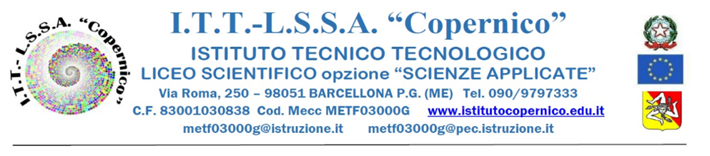 Circolare n. 493                                                                   Barcellona P.G. 23/03/2024                                                                                                      Ai docenti delle materie tecnico-scientificheAgli alunni delle classi quinte e della 4QLAl sito Web d’istitutoAlla Bacheca RE Argo Oggetto : Utilizzo delle calcolatrici elettroniche nelle prove scritte dell'esame di Stato  a.s. 2023-2024Le Note del 30 ottobre 2019 n. 22274, del 25 marzo 2022 n. 7673, del 20 marzo 2023 n. 9503, avevano aggiornato l'elenco delle calcolatrici ammesse all'uso nell'esame di Stato, con la nota del 06 marzo 2024 n. 9466 viene ulteriormente integrato tale elenco.Si invitano i docenti e gli alunni in indirizzo a prenderne visione.In allegato: Nota n. 9466 del 06 marzo 2024                                                                                                                                                     Il Dirigente Scolastico				                                                                                         Prof.ssa Angelina Benvegna                                                                                                                                                                                                          Firma autografa omessaAi sensi dell’art.3 del D.Lgs.n.39/93